À la recherche de la littérature roumaine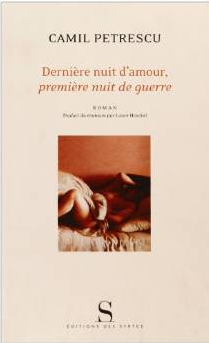 ,, Dernière nuit d'amour, première nuit de guerre" Camil PetrescuLa littérature roumaine cache un trésor inestimable, le roman psychologique ,,Dernière nuit d'amour, première nuit de guerre" . Le roman a été écrit par Camil Petrescu, grand écrivain roumain et publié en 1930. Camil Petrescu est un écrivain représentatif de la littérature roumaine du xxe siècle; écrivain, journaliste et dramaturge, il devient l'initiateur du roman psychologique.Pour le critique Pompiliu Constantinescu le nouveau roman de C. Petrescu est composé sur plusieurs plans, qui se rencontrent et se séparent en une composition apparemment capricieuse, encore qu'une symétrie intime préside aux faits intérieurs et à la psychologie des héros.Le roman raconte les deux expériences vécues par le personnage principal, Ştefan Gheorghidiu: la première partie c'est l'histoire de l'amour pour sa femme, Ella et la deuxième expérience illustre l'image de la guerre tragique et absurde.,,Dernière nuit d'amour , première nuit de guerre" est un roman de l'amour fou et de la jalousie vécus pendant la Première Guerre Mondiale. Ce roman dévoile l'univers proustien de Camil Petrescu, c'est un roman subjectif et authentique.La première partie du roman raconte le souvenir d'un amour perdu, la deuxième c'est le journal de campagne de Ştefan Gheorghidiu.Ştefan Gheorghidiu est très amoureux d'Ella qu'il épouse. Il est étudiant en philosophie et il tombe amoureux de la plus jolie fille de l'Université, Ella. Les deux forment un couple heureux, mais quand le jeune homme obtient une fortune considérable, la séparation est inévitable. Il sent sa femme lui échapper. La jalousie s'installe. Il vit son dernière nuit d'amour au début de la première nuit de guerre. L'écrivain raconte l'expérience autour de l'entrée en guerre de la Roumanie en 1916. Leur relation se désagrège lentement, car Ella le trompe.La deuxième expérience, celle de la guerre: ,, L' absolu de la mort dépasse l'absolu de l'amour." La guerre est pour le personnage principal–le chaos, la misère, le désordre.  CamilPetrescu offre l'image de la guerre absurde et de la mort. Le personnage devient conscient de la trahison de sa femme et après les combats il lui laisse tous les objets de valeur.Dans,, La dernière nuit d'amour”, Stefan Gheorghidiu ne cherche qu'en apparence la vérité sur Ella; au fond c'est soi- même qu'il cherche, son équilibre perdu, aspire à se retrouver après les ravages d'un amour dévastateur, devenu une deuxième nature. Il ne se connaît pas, il ne connaît pas ses limites (Mircea Zaciu, Camil Petrescu et l'esthétique du roman).Avec sensibilité hors du commun, Camil Petrescu a exploré les profondeurs de la conscience.,, Dernière nuit d'amour, première nuit de guerre"représente l'image de l'amour et de la guerre.FRUNZĂ DORINA, XIIe I, Collège Économique, SlatinaSources: Camil Petrescu, le livre “Ultima noapte de dragoste, întâia noapte de război”          Mircea Zaciu, “Camil Petrescu et l'esthétique du roman”